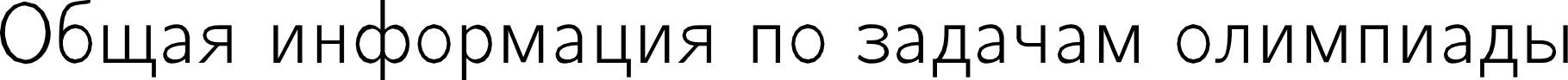 Доступ  к  результатам  проверки  решений  задач  во время тураВ течение тура можно не более 10 раз по каждой задаче запросить информацию о результатах оценивания  решения  на  тестах жюри.Ограничение  на  размер  исходного  кода   программы—решенияВо всех задачах размер файла с исходным кодом решения не  должен превышать 256 KH.П роцесс  тестированияПеред решением задачи ознакомьтесь с системой оценки решения. Обратите внимание,  в некото- рых задачах  очередная  подзадача  будет  тестироваться, только  если  пройдены  все тесты предыдущихСложность   и  порядок  задачУчастники олимпиады 7—8 классов решают задачи А, В, С и D, участники олимпиады 9—11 классов— задачи А, С, D, Е и F. Задачи в вариантах 7-8 и 9-11 классов утіорядочены примерно но возрастанию  сложности.  Полное  решение  каждой  задачи  оценивается  в  100 баллов.ОграниченияЗадача  А.  Две  доминошки  (7—11 классы)Имя  входного  файла:	domino . in Имя выходного файла:	domino . out Ограничение по времени:	2 секунды Ограничение  по памяти:	256 мегабайтДоминошка представляет собой прямоугольную плитку размером 1 х 2, разделенную на две половинки. На каждой из них нарисовано от 0 до 6 точек. По правилам игры две доминошки можно поставить  рядом,  если  у  них  есть  половинки  с  одинаковым   числом  точек.  Например,   доминошки l       и   l       ,  а также 0    и	можно поставить рядОМ, II ДOMинoшки	и   3         нельзя. (Числа означают  количества  точек  на  половинках доминошек.)Вам необходимо для заданной  пары доминошек  определить,  можно  ли их поставить  рядом друг  с другом.Формат   входных  данныхВ первой строке записаны через пробел два целых числа о и fi — количество точек на половинках первой доминошки (0	п, h	6).  Во второй  строке  записаны  через  пробел два целых  числа  с и d количество  точек  на  половинках  второй доминошки  (0	с, d  р+ 6).  Гарантируется, что доминошки отличаются  количеством  точек  хотя  бы  на одной  из половинок.Формат   выходных данныхВыведите число —1, если доминошки нельзя поставить рядом друг с другом. В противном случае запишите через пробел исходные числа п, h, с, d в порядке  расположение  доминошек  по  правилам игры.  Если  решений  несколько,  выведите  любое из них.Система оценкиЗадача  оценивается  в  100 баллов.  Баллы начисляются,  только  если  пройдены  все тесты.!9ри:wерыЗадача	В.  Красивое  число  (7—8 классы)Имя входного файла:	beauty . in Имя выходного файла:	beauty . out Ограничение по времени:	2 секунды Ограничение  по памяти:	256 мегабайтЦелое положительное чисЛО I hiы назовём красивъtм, если в его записи между лю6ыми двумя чётными цифрами есть хотя бы одна нечётная цифра, а  между любыми двумя нечётными цифрамихотя бы одна чётная  цифра.Вам  нужно  определить,  будет  ли  данное  m  красивым числом.Формат  входных данныхВ  первой  строке  одно  целое число п	количество  цифр  в  записи  числа rn  (1	п		106 ). Во второй  строке  записаны  без пробелов  п цифр  от  0 до 9. Первый  символ  в  этой строке		ненулеваяФормат  выходных данныхВыведите   «Yes»,  если  данное  число  красивое,  и  «No»—     в  противном случае.Система оценкиПримерыЗадача  С.  Очередь   (7—11 классы)Имя входногофайла:	queue.in ИгіЯвыходногофаіла:	queue.out Ограничение по времени:	2 секунды Ограничение  по памяти:	256 мегабайтУ кассы стадиона стоит длинная очередь из п человек. Как обычно, на время обеденного пе— рерыва кассу закрыли, и недовольная очередь футбольных фанатов разошлась по своим делам. Когда обед подходил к концу, все снова собрались у кассы. Ну и как же их теперь расставить в прежнем порядке? К счастью, все футбольные фанаты носили футболки с различными номерами  на спине и каждый из них помнил номер на футболке стоявшего перед ним. Разумеется, кроме первого, стоявшего у кассы.Вам  необходимо  восстановить  порядок  стоявших  в  очереди фанатов.Формат  входных данныхВ первой строке записано одно целое число п — количество фанатов в очереди (2 п 2 - 106 ). Следующие п — 1 строк содержат по два разделённых пробелом целых числа о  и  h— номера  на футболках  стоявших  рядом  друг  с другом  фанатов,  где  п     номер  на  футболке  фаната,  стоявшего за  фанатом  в футболке  с номером  h  (1 pfi п, h    п).Формат  выходных данныхВ единственной  строке  запишите  через  пробел  п  целых  чисел      номера  на футболках  фанатов в обратном  порядке  очереди,  начиная  с последнего  и заканчиваю  первым,  стоявшихт  у кассы.Система оценки!9ри:wерыЗадача  D.  Две  дроби  (7—11 классы)Имя  входного файла: Имя выходного файла: Ограничение по времени: Ограничение   по памяти:fractions.in fractions.out 2  секунды256 мегабайтОднажды мудрая Сова подарила ослику Иа-Иа на его день рождения скромный, но очень по- лезный вычислительный прибор, который умеет выполнять три операции:(А) прибавить единицу к данному числу;(В)  вычесть  единицу  из  данного числа;(С)  заменить  ненулевое  число  на обратное  к нему.К сожалению, на клавиатуре прибора отсутствуют многие клавиши, поэтому некоторые числа приходится получать из других чисел с помощью указанных трёх операций. Представьте, что ослику Иа-Иа из дроби o/h  нужно получить дробь с /d.Как  ему  это сделать,  используя  только  операции  А,  В и С?Формат   входных  дан ныхВ первой строке записаны через пробел два  числа п и —h	числитель и знаменатель  несократимойдроби  o/h,  во  второй  строке  такое  записаны  через  пробел  два  числа  с и d	числитель   и  знаменатель несократимой  дроби  с/d.   Все  числа  о,  h,  с,  d целые,  1	п, h, с, d  р+ 1 06 . Дроби  n/h  и c/d различны.Формат  выходных данныхВ первой строке запишите одно число п—   количество необходимых операций,  которое не должно превышать 2 000 001. Во второй строке укажите последовательность из п символов А, В и С латин- ского алфавита операций, с помощью которых из числа n/h можно получить с/d. Если решений несколько,  выведите  любое из них. Если из дроби o/h  получить  дробь с/d невозможно,  выведитеСистема оценкиЗадача  оценивается  в  100 баллов.  fiаллы начисляются  за  каждый  пройденный тест.f9римерыЗадача  Е.   Муравей  на  Кубе  (9—11 классы)Имя входного файла:	cube . inИмя выходного файла:	cube . out Ограничение по времени:	2 секунды Ограничение  по памяти:	256 мегабайтМуравей Яша гуляет по поверхности куба с ребром длины п. По сигналу тревоги он бежит к входу в муравейник, который находится в одной из вершин куба. Из всех возможных путей муравей всегда выбирает самый короткий, и поэтому ему нужно заранее узнать длину кратчайшего пути до муравейника.Формат  входных данныхВ первой строке  записано  единственное  целое  число  п    длина  ребра  куба  (1    п    109 ).  Вто— рая  строка  содержит   три  разделенных   пробелами   целых  числа   т,   р  и  с—     координаты   муравья (0     т,  р, с      п).  Гарантируется,  что числа  т,  р и с определяют  точку  на поверхности  куба  с ребром п. Начало системы координат совпадает с входом в муравейник,  оси  координат  направлены  вдоль рёбер куба.Формат  выходных данныхВыведите длину кратчайшего пути муравья. Ответ считается правильным, если абсолютная или относительная   погрешность  не  превышает  10 4Система оценкиfЗримеры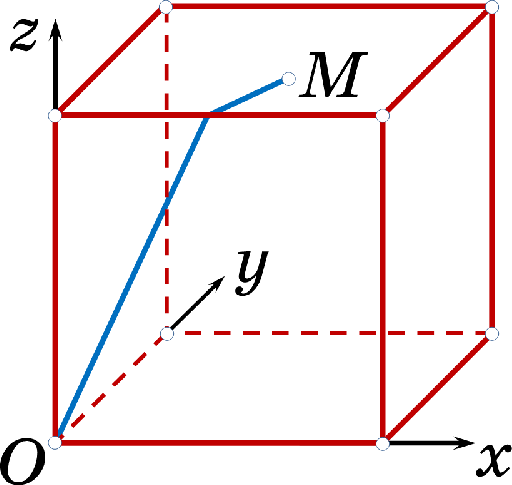 Задача  F.   Факторизации   (9—11 классы)Иъіявходного файла:	factor.in Имя выходного файла:	I actor  . out Ограничение по времени:	2 секунды Ограничение  по памяти:	256 мегабайтВанька Шуков, студент первого курса, выучившийся три месяца назад всяким штукам из уни— верситетского курса теории чисел,  долго  не  ложился  спать.  Дождавшись,  когда  всё в доме  стихло, он достал из рюкзака изрядно потёртый планшет и занялся  своим  любым делом  факторизациеіі.  Этим словом он называл разложение произвольного натурального  числа  п  числа  в  произведение целых положительных чисел, больших 1. Два разложения числа п, которые отличались лишь по— рядком сомножителей, Ванька Жуков считал одинаковыми. Например,  число  12  в  его  подсчётах имело 4 различные факторизации:  12,  6  2,  4-  3  и  3  2  2.  Среди  факторизаций  Ванька  любил выделять  такие,  у  которых  наибольший  множитель  не  превосходит  заданного  числа m.Ванька перевёл глаза на тёмное окно, в котором мелькало отражение планшета, и, кажется, пред— ставил решение задачи в общем случае. Для проверки его вычислений вам необходимо подсчитать количество  факторизаций  данного  числа  п  с наибольшей  частью,  не  превосходящей m.Формат   входных  дан ныхВ единственной  строке  записаны  два целых  числа п и  rn (1	п	10 , 1	rn	п).Формат  выходных данныхВыведите одно целое число	искомое количество факторизаций.Система оценки!9ри:wеры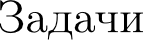 Ограничение по времениОграничение по памятиПолучение    результатов   во  время*YP°А.  Две доминошки(7—11 классы)2 секунды256 MfiСообщаются	только	баллы	запройденные  тесты.В.   Красивое число(7—8 классы)2 секунды256 МБДля  каждой подзадачи сообщают—ся  только баллы  за  пройденные те—СТЫ   ЭТОЙ  ПОДИftДАЧИ.С. Очередь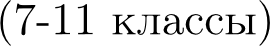 2 секунды256 MHДля каждой  подзадачи сообщают—ся баллы за эту подзадачу и ре- зультат проверки программы на каждом  тесте.D.  Две  дроби(7—11 классы)2 секунды256 MHСообщается	результат	проверкипрограммы  на каждом тесте.Е.  Муравей  на Кубе(9-11 классы)2 секунды256 MHДля  каждой подзадачи сообщают—ся баллы за эту подзадачу и ре- зультат проверки программы на каждом  тесте.F. Факторизации(9-1lклассы)2 секунды256 МБДЛЯ     Ki  ЕДОЙ  ПОДИІІДі  ЧИ   COO ЩІІЮТ-ся  баллы  за  эту  подзадачу  и  pe—3  ЛЬТіІТ    П]ЭОВ€)]ЭКИ     П]ЭОГ]Э  (RIMЫ    HE(каждом тесте.domino.indomino.out0  11 40 1 1 40 15 10 1 1 51 23 4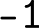 Номер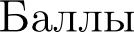 ОграниченияКомментарииНомерКомментарии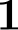 201 р+ п	100Баллы  начисляются,  если  пройдены  все те-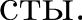 2801 р€ п	106fiаллы начисляются, если пройдены все те— сты  этой  и предыдущей подзадачи.beauty.inbeauty.out3123yes518190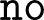 Номер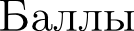 ОгрвниченияКомментарииНомерКомментарии1502	п	40 000fiаллы начисляются,  если пройдены все те—сты  этой группы.2502	п  р+ 2-   106Баллы начисляются, если пройдены все те— сты  этой  и  предыдущей подзадач.queue.inqueue.out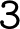 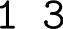 13	254  13  4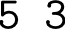 5 3 4 1 2fractions.infractions.out3 23 1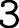 BCA3 22 3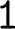 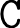 Номер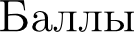 ОграниченияКомментарииНомерКомментарии1201 р€ п	10 ,:ryz —— 0fiаллы начисляются, если пройдены все те— сты   этой  группы.2601	п р€ 104 ,трс	> 0fiаллы начисляются, если пройдены все те— сты  этой  и  предыдущей подзадачи.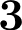 201	п	10  ,тёz	0Баллы начисляются, если пройдены все те— сты   этой   и   предыдущих подзадач.cube.incube.out100 0 1010.0000103 4 05.0000НомерОграниченияКомментарииНомерКомментарии1201	п	100fiаллы начисляются,  если пройдены все те—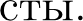 2801	п	108Баллы начисляются, если пройдены все те- сты  этой  и  предыдущей подзадачи.factor.infactor.out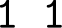 012 б312 124